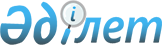 О внесении изменений и дополнений в постановление Правительства Республики Казахстан от 17 января 2003 года № 49
					
			Утративший силу
			
			
		
					Постановление Правительства Республики Казахстан от 30 марта 2005 года
№ 278. Утратило силу постановлением Правительства Республики Казахстан от 10 августа 2015 года № 622

      Сноска. Утратило силу постановлением Правительства РК от 10.08.2015 № 622 (вводится в действие по истечении десяти календарных дней после дня его первого официального опубликования).      В целях совершенствования законодательства Республики Казахстан Правительство Республики Казахстан  ПОСТАНОВЛЯЕТ: 

      1. Внести в  постановление  Правительства Республики Казахстан от 17 января 2003 года N 49 "Об утверждении Правил государственной регистрации судов и прав на них" (САПП Республики Казахстан, 2003 г., N 1, ст. 17), следующие изменения и дополнения: 

      в преамбуле после слова "мореплавании" дополнить словами "и Законом Республики Казахстан от 6 июля 2004 года "О внутреннем водном транспорте"; 

      в Правилах государственной регистрации судов и прав на них, утвержденных указанным постановлением: 

      в пункте 1 слова "(далее - Закон)" заменить словами "и Законом Республики Казахстан от 6 июля 2004 года "О внутреннем водном транспорте"; 

      в пункте 3: 

      в абзаце шестом после слов "регистрационный номер -" дополнить словом "идентификационный"; 

      дополнить абзацем следующего содержания: 

      "реестр арендованных иностранных судов - документ, в котором регистрируются суда, соответствующие требованиям, установленным пунктом 2 статьи 26 Закона Республики Казахстан от 6 июля 2004 года "О внутреннем водном транспорте";"; 

      пункт 38 дополнить словами "или реестре арендованных иностранных судов"; 

      в пункте 39 слова "Государственном судовом реестре" заменить словами "реестре арендованных иностранных судов"; 

      пункт 41 изложить в следующей редакции: 

      "41. Внесение судна в Государственный судовой реестр удостоверяется выдачей судового свидетельства (приложение 8), которое подтверждает право плавания судна под Государственным флагом Республики Казахстан и право собственности на судно. 

      Внесение судна в реестр арендованных иностранных судов удостоверяется выдачей свидетельства о временном предоставлении права плавания под Государственным флагом Республики Казахстан иностранному судну (приложение 9)."; 

      в подпункте 3) пункта 42 после слова "реестр" дополнить словами "или реестр арендованных иностранных судов"; 

      в пункте 43: 

      абзац второй изложить в следующей редакции: 

      "Любое лицо, пользующееся судном на условиях аренды (договор аренды судна без экипажа), зарегистрированным в реестре судов иностранного государства, должно в течение тридцати дней подать необходимые документы для регистрации в реестре арендованных иностранных судов."; 

      дополнить абзацем восьмым следующего содержания: 

      "пассажирского свидетельства (для пассажирского судна);"; 

      в абзаце девятом слова "Государственный судовой реестр" заменить словами "реестре арендованных иностранных судов"; 

      в абзаце пятнадцатом после слов "Государственном судовом реестре" дополнить словами "и реестре арендованных иностранных судов"; 

      дополнить пунктом 46-1 следующего содержания: 

      "46-1. В случае утраты собственником судна судового свидетельства территориальный уполномоченный орган по заявлению собственника судна выдает ему дубликат указанного свидетельства. 

      Выдача дубликата судового свидетельства производится в следующем порядке: 

      1) прием документов, необходимых для выдачи дубликата судового свидетельства в соответствии с настоящими Правилами, при получении которых должностное лицо территориального уполномоченного органа вносит соответствующую запись в книгу учета входящих документов. При несоответствии представляемых документов требованиям настоящих Правил, заявителю отказывается в приеме документов. По требованию заявителя ему выдается мотивированное письменное подтверждение отказа в приеме документов; 

      2) установление отсутствия противоречий между заявляемыми правами и уже зарегистрированными правами на данное судно, а также основания для отказа или приостановления государственной регистрации; 

      3) внесение записей в Государственный судовой реестр о выдаче дубликата судового свидетельства при отсутствии указанных противоречий и других оснований для отказа в выдаче дубликата судового свидетельства. 

      Заявление о выдаче дубликата судового свидетельства должно содержать анкету судового реестра с приложением документов, указанных в абзацах четыре - восемь пункта 43."; 

      в пункте 56 после слов "Государственного судового реестра" дополнить словами "и реестра арендованных иностранных судов"; 

      пункт 57 дополнить абзацем следующего содержания: 

      "К регистрационному номеру судна, внесенного в реестр арендованных иностранных судов, добавляется буква "А"; 

      в пункте 60: 

      абзац первый изложить в следующей редакции: 

      "60. Маломерное судно подлежит государственной регистрации в судовой книге с присвоением ему регистрационного номера."; 

      в абзаце втором слова "Государственного судового реестра" заменить словами "судовой книги"; 

      в абзаце третьем слова "Государственного судового реестра для маломерного флота" заменить словами "судовой книги"; 

      пункт 62 исключить; 

      в абзаце первом пункта 67: 

      слова "государственный бортовой", "бортовой" заменить словом "регистрационный"; 

      после слова "билет" дополнить словами "(приложение 12)"; 

      в пункте 68 слова "государственные бортовые" заменить словом "регистрационные"; 

      в пункте 69: 

      слова "государственный бортовой" заменить словом "регистрационный"; 

      после слова "билет" дополнить словами "(приложение 13)"; 

      слова "Государственному судовому реестру" заменить словами "судовой книги"; 

      в приложении 8 к указанным Правилам: 

      слова "Судового реестра" заменить словами "Государственного судового реестра"; 

      слова "Судовое свидетельство хранится в подлиннике на судне (на несамоходном судне без экипажа - у судовладельца)" исключить; 

      в приложении 9 к указанным Правилам: 

      слова "и подтверждает право собственности на судно" исключить; 

      дополнить приложениями 12-13 согласно приложениям 1 и 2 к настоящему постановлению. 

      2. Настоящее постановление вводится в действие со дня подписания.        Премьер-Министр 

      Республики Казахстан 

Приложение 1           

к постановлению Правительства   

Республики Казахстан      

от 30 марта 2005 года N№278   

       

Приложение 12           

к Правилам государственной     

регистрации судов и прав на них,  

утвержденным постановлением   

Правительства Республики Казахстан  

от 17 января 2003 года N 49                                              Оборотная сторона     

                                         Оборотная сторона     

                                      Оборотная сторона 

Приложение 2           

к постановлению Правительства   

Республики Казахстан      

от 30 марта 2005 года N№278   

       

Приложение 13           

к Правилам государственной     

регистрации судов и прав на них,  

утвержденным постановлением   

Правительства Республики Казахстан  

от 17 января 2003 года N 49         

                                      Оборотная сторона   

  

                                         Оборотная сторона 
					© 2012. РГП на ПХВ «Институт законодательства и правовой информации Республики Казахстан» Министерства юстиции Республики Казахстан
				        Министерство 

  транспорта и коммуникаций 

    Республики Казахстан 

   КОМИТЕТ ТРАНСПОРТНОГО 

          КОНТРОЛЯ         СУДОВОЙ БИЛЕТ 

     маломерного судна 

        (самоходного) Относительно названного 

судна в судовой книге 

значится: 

категория, тип, название 

судна:__________________ 

________________________ 

Время и место постройки 

________________________ 

____ ________200__г. 

Проектный N_________ 

Строительный N__________ 

Материал корпуса________ 

________________________ 

Длина___________________ 

      (максимальная) 

Ширина__________________ 

        (максимальная) 

Высота борта____________ 

                         

                        2 Валовая вместимость_________ 

Пассажировместимость________ 

Грузоподъемность____________ 

Район, зона, условия плавания 

____________________________ 

 (разряд, географические 

____________________________ 

границы, ограничение по 

____________________________ 

удалению от берега, высоте 

____________________________ 

       волны) 

Тип двигателей______________ 

Количество и номера_________ 

Общая мощность______________ 

Общая мощность______________ 

Управление ручное, дистанционное_______________ 

Движители___________________ 

                           3 Общая площадь 

парусов______________кв.м. 

Объем воздушных ящиков, блоков плавучести_____куб.м 

Особые характеристики_____________ 

___________________________ 

___________________________ 

___________________________ 

___________________________ 

___________________________ 

______________________________________________________ 

  

  

  

  

                          

                           

                          4 СИГНАЛЬНЫЕ СРЕДСТВА 

  

Левый и правый бортовые огни, 

топовые огни________________ 

Кормовой огонь 

и буксировочный огонь 

____________________________ 

Клотик______________________ 

Проблесковый огонь__________ 

Световая отмашка, 

электрофонарь_______________ 

Флаг отмашки 60+60 см, 

сигнальные знаки черного цвета диаметром или высотой 60 см: шар__________________ 

конус_______________________ 

Свисток, колокол, туманный горн, гонг__________________ 

____________________________ 

                           5    ЯКОРНЫЕ И ШВАРТОВЫЕ 

       УСТРОЙСТВА 

Якорь_____________________ 

Канат 

Швартовые тросы___________ 

__________________________ 

  

   СПАСАТЕЛЬНЫЕ СРЕДСТВА 

 

  Спасательный круг с линем 25 м______________________ 

 

  Индивидуальные спасательные средства по числу экипажа и пассажиров с нанесенными на них бортовыми номерами. Жилет, подушка____________ 

                        

                                                    6   ПРОТИВОПОЖАРНОЕ АВАРИЙНОЕ 

        СНАБЖЕНИЕ 

 

  Брезент 1,5+1,5 м___________ 

 

  Огнетушитель________________ 

 

  Ручной водоотливной насос 

____________________________ 

 

  Ремонтные материалы_________ 

 

  Черпак______________________ 

 

  Инструмент__________________ 

 

  Прочие средства_____________ 

____________________________ 

  

                                                      7   Навигационное и прочее         снабжение 

Магнитный компас___________ 

Бинокль____________________ 

Бросательный конец_________ 

Багор______________________ 

Весла______________________ 

Кранцы_____________________ 

Аптечка первой помощи______ 

Табличка с указанием 

пассажировместимости и 

грузоподъемности вывешивается на видном месте______________________ 

___________________________ 

  

  

                        8 Настоящий судовой билет служит доказательством права собственности на судно типа________________________ 

____________________________ 

и права этого судна на плавание под Государственным флагом Республики Казахстан на внутренних водных путях. 

 

        200__г."___"_________ 

  _____________________(обл.) 

  

М.П. Начальник Управления 

     Транспортного контроля 

     по___________г. (обл.) 

_____________________________ 

     ______________________ 

    (подпись, фамилия, имя, 

          отчество) 

                         9    Отметки о прохождении ежегодного технического 

освидетельствования на годность к плаванию    Отметки о прохождении ежегодного технического 

освидетельствования на годность к плаванию    Отметки о прохождении ежегодного технического 

освидетельствования на годность к плаванию    Отметки о прохождении ежегодного технического 

освидетельствования на годность к плаванию    Отметки о прохождении ежегодного технического 

освидетельствования на годность к плаванию Дата Место 

освиде- 

тельст- 

вования Управ- 

ление 

Комитета Срок 

следующегоосвиде- 

тельство- 

вания Должность 

Ф.И.О 

подпись                        10                        10                        10                     11                     11 Отметки о прохождении ежегодного технического освидетельствования на годность к плаванию Отметки о прохождении ежегодного технического освидетельствования на годность к плаванию Отметки о прохождении ежегодного технического освидетельствования на годность к плаванию Отметки о прохождении ежегодного технического освидетельствования на годность к плаванию Отметки о прохождении ежегодного технического освидетельствования на годность к плаванию Дата Место 

освиде- 

тельст- 

вования Управ- 

ление 

Комитета Срок 

следующегоосвидете- 

льствова- 

ния Должность 

Ф.И.О 

подпись                         12                         12                         12                    13                    13         Министерство 

  транспорта и коммуникаций 

    Республики Казахстан 

   КОМИТЕТ ТРАНСПОРТНОГО 

          КОНТРОЛЯ          СУДОВОЙ БИЛЕТ 

     маломерного судна 

       (несамоходного)    1. Судовой билет должен 

находится на судне в под- 

линнике или в засвидетель- 

ствованной нотариальным 

порядком копии. 

   2. Судну запрещается 

плавание по: 

   истечению срока 

ежегодного технического 

освидетельствования судна 

на годность к плаванию. 

 

  Настоящий судовой билет 

служит доказательством права 

собственности на судно и 

права этого судна на плава- 

ние под Государственным 

флагом Республики Казахстан 

на внутренних водных путях.           000000 

        СУДОВОЙ БИЛЕТ 

номер_______________ 

 

  категория, тип, название судна______________________ 

___________________________ 

 

  настоящим удостоверяется, 

что судно принадлежит______ 

___________________________ 

(Ф.И.О. или наименование 

___________________________ 

  организации) 

___________________________ 

___________________________ 

    адрес владельца) 

    

  

  

  

                         1       Отметки о прохождении ежегодного технического       освидетельствования на годность к плаванию       Отметки о прохождении ежегодного технического       освидетельствования на годность к плаванию Дата   Место   Управление 

      освиде-   Комитета 

      тельст- 

      вования 

___________________________ 

___________________________ 

___________________________ 

___________________________ 

___________________________ 

___________________________                           2 Срок           Должность 

следующего       Ф.И.О. 

освидетель-     подпись 

ствования   

___________  ____________ 

___________________________ 

___________________________ 

___________________________ 

___________________________ 

___________________________ 

                           3       Отметки о прохождении ежегодного технического       освидетельствования на годность к плаванию       Отметки о прохождении ежегодного технического       освидетельствования на годность к плаванию Дата  Место     Управление 

      освиде-   Комитета 

      тельст- 

      вования 

___________________________ 

___________________________ 

___________________________ 

___________________________ 

___________________________ 

___________________________ 

                           4 Срок           Должность 

следующего       Ф.И.О. 

освидетель-     подпись 

ствования 

___________  ____________ 

___________________________ 

___________________________ 

___________________________ 

___________________________ 

___________________________ 

                           5 